REPUBLIKA E SHQIPЁRISЁSHOQATA E KONTABILISTЁVE DHE E FINANCIERЁVE TЁ SHQIPЁRISЁKЁSHILLI I PЁRGJITHSHЁM DREJTUESNDRYSHIM NË LIGJIN NR.87/2019, “PËR FATURËN DHE SISTEMIN E MONITORIMIT TË QARKULLIMIT”Këshilli i Ministrave ka miratuar një ndryshim në ligjin nr.87/2019, “PËR FATURËN DHE SISTEMIN E MONITORIMIT TË QARKULLIMIT” në mbledhjen e datës 15.07.2020. Në mbështetje të neneve 78 dhe 83, pika 1, të Kushtetutës, me propozimin e Këshillit të Ministrave, Kuvendi i Republikës së Shqipërisë, vendosi të ndryshojë afatin e hyrjes në fuqi të ligjit nr. 87/2019 për transaksionet me para në dorë nga tatimpaguesit, pavarësisht përgjegjësisë tatimore apo qarkullimit vjetor të realizuar. Ndërsa afati për transaksionet pa para në dorë, ndërmjet tatimpaguesve dhe organeve publike dhe transaksionet pa para në dorë ndërmjet tatimpaguesve, nuk do të ndryshojë.P R O J E K T L I GJ
PËRNJË NDRYSHIM NË LIGJIN NR.87/2019, “PËR FATURËN DHE SISTEMIN E MONITORIMIT TË QARKULLIMIT”Në mbështetje të neneve 78 dhe 83, pika 1, të Kushtetutës, me propozimin e Këshillit të Ministrave, Kuvendi i Republikës së ShqipërisëV E N D O S I:Neni 1Pika 2, e nenit 48, të ligjit nr.87/2019, “Për faturën dhe sistemin e monitorimit të qarkullimit”, ndryshohet, si më poshtë vijon:“2. Përjashtimisht pikës 1, të këtij neni, në varësi të llojit të transaksionit, ky ligj i fillon efektet sipas grafikut të përcaktuar në shkronjat “a”, “b” dhe “c”, të kësaj pike.a) Për transaksionet pa para në dorë, ndërmjet tatimpaguesve dhe organeve publike, efektet e këtij ligji fillojnë më 1 janar 2021.
b) Për transaksionet pa para në dorë ndërmjet tatimpaguesve, efektet e këtij ligji fillojnë më 1 korrik 2021.
c) Për transaksionet me para në dorë nga tatimpaguesit, pavarësisht përgjegjësisë tatimore apo qarkullimit vjetor të realizuar, efektet e këtij ligji fillojnë më 1 shtator 2021.”.Neni 2
Hyrja në fuqiKy ligj hyn në fuqi 15 ditë pas botimit në “Fletoren zyrtare”.K R Y E T A R I
GRAMOZ RUÇIAfati i hyrjes në fuqi të ligjitAfati i hyrjes në fuqi të ligjitISHTEPARASHIKOHET TË JETËPër transaksionet me para në dorë nga tatimpaguesit subjekt të tatimit mbi vlerën e shtuar dhe tatim fitimit me të ardhura vjetore mbi 8 milionë lekë1 shtator 20201 shtator 2021Për transaksionet me para në dorë nga tatimpaguesit subjekt të tatimit mbi vlerën e shtuar dhe tatim të thjeshtuar mbi fitimin me të ardhura vjetore mbi 2 milionë lekë1 janar 20211 shtator 2021Për transaksionet me para në dorë nga tatimpaguesit subjekt të tatimit të thjeshtuar mbi fitimin me të ardhura vjetore deri në 2 milionë lekë1 janar 20211 shtator 2021Për transaksionet pa para në dorë ndërmjet tatimpaguesve dhe organeve publike1 janar 20211 janar 2021Për transaksionet pa para në dorë ndërmjet tatimpaguesve1 korrik 20211 korrik 2021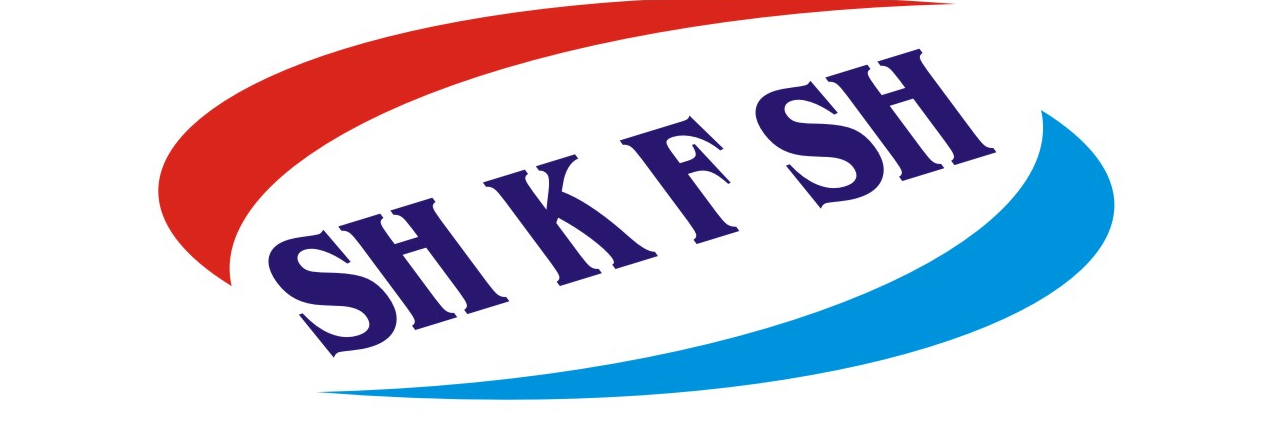 